Памятка по технике безопасностиПри катании со снежных горок БУДЬ БДИТЕЛЬНЫМ и соблюдай ОСНОВНОЕ правило ЛИЧНОЙ БЕЗОПАСНОСТИ - катайся только с организованных горок, которые в городе Железногорске расположены:на площади Ленинана площади у спорткомплекса «Октябрь»перед Центром досугана площади у ДК «Юность» (мкрн. Первомайский)на площади у ДК «Старт» (п. Подгорный).Неорганизованные снежные горки ОПАСНЫ для жизни и для здоровья! На них можно получить смертельную травму, столкнуться с деревом, мусором.Уважаемые родители!Не оставляйте детей одних, без присмотра! Чтобы зимний отдых был радостным, катайте детей только на ОРГАНИЗОВАННЫХ снежных горках и соблюдайте правила безопасности!Единый номер службы спасения с мобильного телефона – 112Единый номер вызова неотложной помощи с мобильного телефона – 103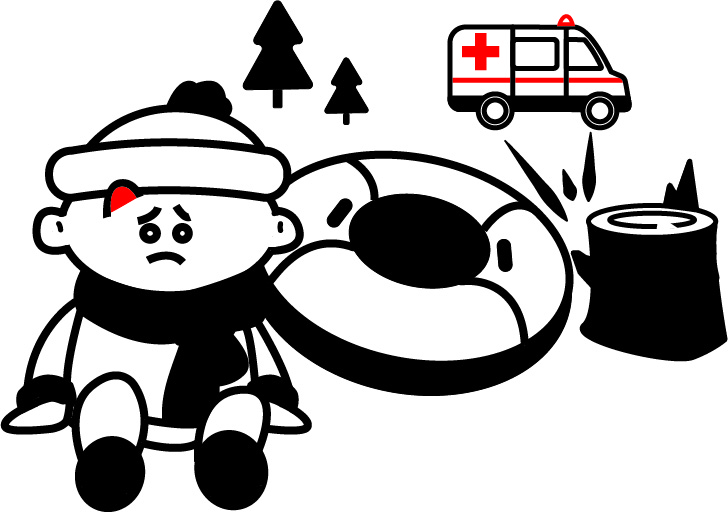 